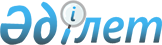 О внесении изменений в приказ Министра по инвестициям и развитию Республики Казахстан от 27 февраля 2015 года № 206 "Об утверждении Правил организации и осуществления перевозок крупногабаритных и тяжеловесных грузов на территории Республики Казахстан"Приказ Министра по инвестициям и развитию Республики Казахстан от 12 августа 2016 года № 605. Зарегистрирован в Министерстве юстиции Республики Казахстан 10 ноября 2016 года № 14408

      В соответствии с пунктом 2 статьи 50 Закона Республики Казахстан от 6 апреля 2016 года «О правовых актах» ПРИКАЗЫВАЮ:



      1. Внести в приказ Министра по инвестициям и развитию Республики Казахстан от 27 февраля 2015 года № 206 «Об утверждении Правил организации и осуществления перевозок крупногабаритных и тяжеловесных грузов на территории Республики Казахстан» (зарегистрированный в Реестре государственной регистрации нормативных правовых актов за № 11395, опубликованный 17 сентября 2015 года в информационно-правовой системе «Әділет») следующие изменения:



      в Правилах организации и осуществления перевозок крупногабаритных и тяжеловесных грузов на территории Республики Казахстан, утвержденных указанным приказом:



      пункт 2 изложить в следующей редакции:

      «2. Правила определяют порядок осуществления перевозок грузов, которые с учетом габаритов, массы и (или) осевых нагрузок автотранспортного средства превышают допустимые габаритные и весовые параметры, установленные на территории Республики Казахстан для проезда по автомобильным дорогам общего пользования, а также улицам населенных пунктов.»;



      в пункте 3:



      подпункт 1) исключить;



      подпункт 3) изложить в следующей редакции:

      «3) Специальное разрешение на проезд тяжеловесных и (или) крупногабаритных автотранспортных средств по территории Республики Казахстан – разрешительный документ на бумажном носителе или электронный документ, дающий право проезда отечественным и иностранным крупногабаритным и (или) тяжеловесным автотранспортным средствам по территории Республики Казахстан с грузом или без груза, имеющим превышение по габаритам, массе и (или) осевым нагрузкам над допустимыми параметрами автотранспортных средств, предназначенных для передвижения по автомобильным дорогам Республики Казахстан (далее – специальное разрешение);»;



      пункт 4 изложить в следующей редакции:

      «4. Перевозка крупногабаритных и (или) тяжеловесных грузов автотранспортным средством по автомобильным дорогам разрешается только при наличии специального разрешения по форме, согласно приложению 1 к настоящим Правилам.»;



      пункт 17 изложить в следующей редакции:

      «17. Наличие автомобиля прикрытия обязательно во всех случаях, когда:

      1) ширина крупногабаритного автотранспортного средства превышает 3,5 метра;

      2) длина крупногабаритного автотранспортного средства превышает 24 метра;

      3) высота крупногабаритного автотранспортного средства от поверхности дороги превышает 4,5 метра;

      4) в других случаях, когда в Специальном разрешении в графе «Особые условия движения» указано, что движение по какому-либо дорожному сооружению, находящемуся на маршруте следования, разрешается в одиночном порядке или указаны другие условия, требующие оперативного воздействия на организацию движения на отдельных участках маршрута следования.»;



      пункт 18 изложить в следующей редакции:

      «18. Наличие автомобиля сопровождения обязательно во всех случаях, когда:

      1) ширина крупногабаритного автотранспортного средства превышает 4,0 метра;

      2) длина крупногабаритного автотранспортного средства превышает 30,0 метра;

      3) автотранспортное средство с грузом или без груза, полная масса или распределение нагрузки по осям которого превышает величины предельно допустимых нагрузок, определенных согласовывающими организациями для категории дорог и сооружений на них по маршруту движения;

      4) крупногабаритное и (или) тяжеловесное автотранспортное средство при движении вынуждено хотя бы частично занимать полосу встречного движения.»;



      пункт 28 исключить;



      в пункте 30:



      абзац первый изложить в следующей редакции:

      «30. В случае установления факта проезда тяжеловесных и (или) крупногабаритных автотранспортных средств с превышением допустимых весовых и (или) габаритных параметров без специального разрешения или с превышением одного из параметров либо с отклонением от маршрута или сроков, указанных в специальном разрешении, применяются меры обеспечения производства по делу об административном правонарушении, предусмотренные КоАП, и перевозка возобновляется в случаях:»;



      подпункт 7) изложить в следующей редакции:

      «7) дальнейшего следования перевозчиком по маршруту движения с превышением над допустимыми параметрами автотранспортных средств и уплаты суммы сбора за проезд автотранспортных средств за весь маршрут следования без выдачи специального разрешения – при выявлении факта перевозки грузов самосвалом, специальными и специализированными автотранспортными средствами.»;



      пункт 31 изложить в следующей редакции:

      «31. Для получения специального разрешения или внесения в него изменений перевозчик предоставляет заявление по форме, согласно приложению 4 к настоящим Правилам (далее – заявление):

      1) отечественный перевозчик – в Государственную корпорацию, посредством портала либо в органы государственных доходов;

      2) иностранный перевозчик – в уполномоченный орган либо органы государственных доходов.»;



      пункт 35 изложить в следующей редакции:

      «35. В случае, если по предложенному перевозчиком маршруту проезд крупногабаритного и (или) тяжеловесного транспортного средства не представляется возможным или если для его осуществления требуется проведение дополнительных мер по усилению дорожного покрытия и дорожных сооружений, согласовывающая организация в письменном виде либо в форме электронного документа уведомляет об этом уполномоченный орган либо органы государственных доходов или предлагает другой маршрут следования при необходимости проведения укрепительных работ.»;



      пункт 37 изложить в следующей редакции:

      «37. При поступлении заявления в уполномоченный орган либо органы государственных доходов производятся его регистрация и проверка содержащихся в нем сведений на предмет:

      1) полноты предоставленной информации;

      2) соответствия технических характеристик автотранспортного средства, предъявляемого к перевозке груза.

      Срок рассмотрения заявления на получение специального разрешения уполномоченным органом либо органами государственных доходов составляет 2 (два) рабочих дня, а в случаях, когда не требуется согласование маршрута перевозки – 1 (один) рабочий день со дня его поступления.»;



      пункт 38 изложить в следующей редакции:

      «38. В ходе рассмотрения заявления уполномоченный орган либо органы государственных доходов в случаях, предусмотренных пунктами 17 и 18 Правил, производят согласование заявления перевозчика с согласовывающими организациями.

      Срок согласования заявления составляет 1 (один) рабочий день со дня его поступления.

      В случае отсутствия в установленный срок ответа от согласовывающей организации, заявление перевозчика считается согласованным.»;



      пункт 42 изложить в следующей редакции:

      «42. Заявление на получение специального разрешения на проезд тяжеловесных и (или) крупногабаритных автотранспортных средств рассматривается в 1 (один) рабочий день в случаях:

      1) привлечения автотранспортного средства для ликвидации чрезвычайной ситуации природного или техногенного характера;

      2) замены транспортного средства (в случаях поломки) при условии соответствия технических характеристик и весогабаритных параметров транспортного средства, указанных в ранее полученном специальном разрешении;

      3) продления срока действия специального разрешения за 2 (два) рабочих дня до окончания срока ранее полученного специального разрешения.

      В случаях, предусмотренных в подпунктах 2) и 3) настоящего пункта Правил сбор за проезд автотранспортных средств не взимается и в ранее полученном специальном разрешении не более одного раза вносятся изменения о замене транспортного средства или продлении срока действия специального разрешения.

      Изменения на бумажном носителе специального разрешения подписываются руководителем или его заместителем и заверяется печатью уполномоченного органа либо органов государственных доходов.

      Срок продления в специальном разрешении не должен превышать 15 (пятнадцати) календарных дней.»;



      пункт 44 изложить в следующей редакции:

      «44. Специальное разрешение выдается уполномоченным органом или органами государственных доходов в срок не более 1 (одного) рабочего дня после установления маршрута движения и уплаты суммы сбора за проезд автотранспортных средств по территории Республики Казахстан по ставкам, установленным Кодексом.

      При этом, специальное разрешение на бумажном носителе подписывается руководителем или его заместителем и заверяется печатью уполномоченного органа либо органов государственных доходов.»;



      пункт 45 изложить в следующей редакции:

      «45. Бланки Специальных разрешений являются документами строгой отчетности и подлежат регистрации.

      По каждому бланку Специальных разрешений (выданные, испорченные, утерянные и прочие) органы государственных доходов ежемесячно предоставляют в уполномоченный орган отчетность с приложением корешков Специальных разрешений.

      Сведения о выданных специальных разрешениях на бумажном носителе и в форме электронного документа формируются в электронном информационном ресурсе уполномоченного органа.»;



      пункт 47 изложить в следующей редакции:

      «47. При необходимости наличия автомобиля сопровождения в случаях, предусмотренных пунктом 18 настоящих Правил, перевозчик обращается в территориальные органы внутренних дел или Комитет административной полиции Министерства внутренних дел Республики Казахстан (далее – Комитет) либо его территориальные подразделения для организации сопровождения крупногабаритного и (или) тяжеловесного автотранспортного средства по заявленному маршруту.

      Комитет организовывает сопровождение при осуществлении международной и межрегиональной перевозки в 2 (два) рабочих дня со дня получения уведомления, о чем извещает перевозчика.

      Территориальные органы внутренних дел организовывает сопровождение при осуществлении местной перевозки в 1 (один) рабочий день со дня получения уведомления, о чем извещает перевозчика.»;



      приложения 1 и 4 к указанным Правилам изложить в редакции согласно приложениям 1 и 2 к настоящему приказу;



      приложение 2 к указанным Правилам исключить.



      2. Комитету транспорта Министерства по инвестициям и развитию Республики Казахстан (Асавбаев А.А.) обеспечить:

      1) государственную регистрацию настоящего приказа в Министерстве юстиции Республики Казахстан;

      2) направление копии настоящего приказа в бумажном и электронном виде на официальное опубликование в периодические печатные издания и информационно – правовую систему «Әділет», а также в эталонный контрольный банк нормативных правовых актов Республики Казахстан в течение десяти календарных дней со дня государственной регистрации в Министерстве юстиции Республики Казахстан;

      3) размещение настоящего приказа на интернет-ресурсе Министерства по инвестициям и развитию Республики Казахстан;

      4) в течение десяти рабочих дней после государственной регистрации настоящего приказа в Министерстве юстиции Республики Казахстан представление в Юридический департамент Министерства по инвестициям и развитию Республики Казахстан сведений об исполнении мероприятий, предусмотренных подпунктами 1), 2) и 3) настоящего пункта.



      3. Контроль за исполнением настоящего приказа возложить на курирующего вице-министра по инвестициям и развитию Республики Казахстан.



      4. Настоящий приказ вводится в действие по истечении двадцати одного календарного дня после дня его первого официального опубликования.      Министр

      по инвестициям и развитию

      Республики Казахстан                       Ж. Касымбек      «СОГЛАСОВАН»

      Министр информации и коммуникаций

      Республики Казахстан

      ___________ Д. Абаев

      24 августа 2016 года      «СОГЛАСОВАН»

      Министр финансов

      Республики Казахстан

      ___________ Б. Султанов

      5 сентября 2016 года      «СОГЛАСОВАН»

      Министр национальной экономики

      Республики Казахстан

      ____________ К. Бишимбаев

      6 октября 2016 года      «СОГЛАСОВАН»

      Министр внутренних дел

      Республики Казахстан

      ____________ К. Касымов

      12 сентября 2016 года

Приложение 1             

к приказу Министра по инвестициям и 

развитию Республики Казахстан    

от 12 августа 2016 года № 605    

Приложение 1             

к Правилам организации и осуществления

перевозок крупногабаритных и     

тяжеловесных грузов на территории   

Республики Казахстан          форма      _____________________________________________________________________

_____________________________________________________________________

На движение транспортного средства (марка, модель, номерной знак) по

маршруту_____________________________________________________________

_____________________________________________________________________

_____________________________________________________________________

(название населенных пунктов, по которым проходит маршрут,

протяженность пути в километрах)

1. Параметры транспортного средства:

2. Транспортные средства, выделенные для сопровождения

____________________________________________________________________

____________________________________________________________________

                   (марка, модель, номерной знак)



3. Наименование, адрес и телефон организации, транспортирующей груз

_____________________________________________________________________

_____________________________________________________________________

4. Движение разрешается______________________________________________

_____________________________________________________________________

_____________________________________________________________________

                       (число, месяц, год)

с _____ час до _____ час, со скоростью не более _____ километр/час по

дорогам

----------------------- линия отреза---------------------------------

                  КОРЕШОК СПЕЦИАЛЬНОГО РАЗРЕШЕНИЯ

                                № __________________________________________________________________________

_____________________________________________________________________

(марка, модель, номерной знак, параметры транспортного средства,

номер маршрута, начальный и конечный пункты, протяженность пути в

километрах)

5. Особые условия движения___________________________________________

_____________________________________________________________________

_____________________________________________________________________

(указать порядок движения автомобилей сопровождения, способ

информирования других участников движения о перевозке, вид нагрузки и

порядок его пропуска по мостам и прочее)

6. Разрешение выдано ________________________________________________

_____________________________________________________________________

(наименование уполномоченного органа, фамилия, имя, отчество (при его

наличии), подпись, заверенная печатью, дата)

7. Расчет сбора за проезд ___________________________________________

_____________________________________________________________________

_____________________________________________________________________Сумма оплаты_________________________________________________________

_____________________________________________________________________

                                 (прописью)

8. С основными требованиями Правил организации и осуществления

перевозок крупногабаритных и тяжеловесных грузов по территории

Республики Казахстан ознакомились:водитель основного тягача ___________________________________________

_____________________________________________________________________

          (фамилия, имя, отчество (при его наличии), подпись)

лицо, сопровождающее груз, __________________________________________

_____________________________________________________________________

          (фамилия, имя, отчество (при его наличии), подпись)



9. Транспортное средство осмотрено представителями организации,

ответственной за перевозку, и соответствует требованиям Правил

дорожного движения и Правил организации и осуществления перевозок

крупногабаритных и тяжеловесных грузов по территории Республики

Казахстан

_____________________________________________________________________

_____________________________________________________________________

(организация, фамилия, имя, отчество (при его наличии), подпись,

заверенная печатью (при наличии), дата)

Примечание: все графы специального разрешения должны быть заполнены

(незаполненные графы прочеркиваются) одинаковым цветом.-------------------------- линия отреза------------------------------Расчет сбора за проезд ______________________________________________

_____________________________________________________________________

Сумма оплаты ________________________________________________________

_____________________________________________________________________

                               (прописью)

Уполномоченное лицо, выдавшее разрешение ____________________________

_____________________________________________________________________

_____________________________________________________________________

    (должность, фамилия, имя, отчество (при его наличии), подпись,

                    заверенная печатью, дата)

                    ________________________

Приложение 2             

к приказу Министра по инвестициям и 

развитию Республики Казахстан    

от 12 августа 2016 года № 605    

Приложение 4             

к Правилам организации и осуществления

перевозок крупногабаритных и     

тяжеловесных грузов на территории   

Республики Казахстан          форма                                   Руководителю территориального органа

                             транспортного контроля/государственных

                             доходов по ____________ области (городу)

                           Заявление

             для получения (продления) специального разрешения

              на проезд тяжеловесных и (или) крупногабаритных

                       автотранспортных средств

            Фактические весовые и габаритные параметры

              транспортного средства с учетом грузаПримечание: неполнота и (или) недостоверная информация является

основанием для отказа в приеме заявления.Разрешение на бумажном носителе требуется/не требуется (нужное

подчеркнуть)Дополнительные данные _______________________________________________
					© 2012. РГП на ПХВ «Институт законодательства и правовой информации Республики Казахстан» Министерства юстиции Республики Казахстан
				 СПЕЦИАЛЬНОЕ РАЗРЕШЕНИЕ

№ _____на проезд тяжеловесных и (или) крупногабаритных автотранспортных

средств по территории Республики Казахстанобщий вес транспортного средства, в тоннахобщий вес транспортного средства, в тоннахобщий вес транспортного средства, в тоннахобщий вес транспортного средства, в тоннахобщий вес транспортного средства, в тоннахобщий вес транспортного средства, в тоннахобщий вес транспортного средства, в тоннахвес груза, в тоннахвес груза, в тоннахвес груза, в тоннахвес груза, в тоннахвес груза, в тоннахвес груза, в тоннахдлина, в метрахдлина, в метрахдлина, в метрахдлина, в метрахдлина, в метрахдлина, в метрахдлина, в метрахширина, в метрахширина, в метрахширина, в метрахвысота, в метрахвысота, в метрахвысота, в метрахвыступ груза за заднюю внешнюю точку транспортного средств, в метрахвыступ груза за заднюю внешнюю точку транспортного средств, в метрахвыступ груза за заднюю внешнюю точку транспортного средств, в метрахвыступ груза за заднюю внешнюю точку транспортного средств, в метрахвыступ груза за заднюю внешнюю точку транспортного средств, в метрахвыступ груза за заднюю внешнюю точку транспортного средств, в метрахвыступ груза за заднюю внешнюю точку транспортного средств, в метрахрасстояние от внешней передней точки кузова или платформы для установки груза до задней внешней точки прицепа (полуприцепа), в метрахрасстояние от внешней передней точки кузова или платформы для установки груза до задней внешней точки прицепа (полуприцепа), в метрахрасстояние от внешней передней точки кузова или платформы для установки груза до задней внешней точки прицепа (полуприцепа), в метрахрасстояние от внешней передней точки кузова или платформы для установки груза до задней внешней точки прицепа (полуприцепа), в метрахрасстояние от внешней передней точки кузова или платформы для установки груза до задней внешней точки прицепа (полуприцепа), в метрахрасстояние от внешней передней точки кузова или платформы для установки груза до задней внешней точки прицепа (полуприцепа), в метрахрасстояние между задней осью грузового автомобиля и передней осью прицепа,

в метрахрасстояние между задней осью грузового автомобиля и передней осью прицепа,

в метрахрасстояние между задней осью грузового автомобиля и передней осью прицепа,

в метрахрасстояние между задней осью грузового автомобиля и передней осью прицепа,

в метрахрасстояние между задней осью грузового автомобиля и передней осью прицепа,

в метрахрасстояние между задней осью грузового автомобиля и передней осью прицепа,

в метрахрасстояние между задней осью грузового автомобиля и передней осью прицепа,

в метрахрасстояние от внешней передней точки кузова или платформы для установки груза до задней внешней точки прицепа (полуприцепа), в метрахрасстояние от внешней передней точки кузова или платформы для установки груза до задней внешней точки прицепа (полуприцепа), в метрахрасстояние от внешней передней точки кузова или платформы для установки груза до задней внешней точки прицепа (полуприцепа), в метрахрасстояние от внешней передней точки кузова или платформы для установки груза до задней внешней точки прицепа (полуприцепа), в метрахрасстояние от внешней передней точки кузова или платформы для установки груза до задней внешней точки прицепа (полуприцепа), в метрахрасстояние от внешней передней точки кузова или платформы для установки груза до задней внешней точки прицепа (полуприцепа), в метрахрасстояние между осью шарнирного крепления полуприцепа и любой точкой передней части полуприцепа, в метрахрасстояние между осью шарнирного крепления полуприцепа и любой точкой передней части полуприцепа, в метрахрасстояние между осью шарнирного крепления полуприцепа и любой точкой передней части полуприцепа, в метрахрасстояние между осью шарнирного крепления полуприцепа и любой точкой передней части полуприцепа, в метрахрасстояние между осью шарнирного крепления полуприцепа и любой точкой передней части полуприцепа, в метрахрасстояние между осью шарнирного крепления полуприцепа и любой точкой передней части полуприцепа, в метрахрасстояние между осью шарнирного крепления полуприцепа и любой точкой передней части полуприцепа, в метрахрасстояние между осью запора сцепного устройства и задней частью комбинированного автотранспортного средства, в метрахрасстояние между осью запора сцепного устройства и задней частью комбинированного автотранспортного средства, в метрахрасстояние между осью запора сцепного устройства и задней частью комбинированного автотранспортного средства, в метрахрасстояние между осью запора сцепного устройства и задней частью комбинированного автотранспортного средства, в метрахрасстояние между осью запора сцепного устройства и задней частью комбинированного автотранспортного средства, в метрахрасстояние между осью запора сцепного устройства и задней частью комбинированного автотранспортного средства, в метрахсхема расположения осей колес и расстояние между ними, в метрахсхема расположения осей колес и расстояние между ними, в метрахсхема расположения осей колес и расстояние между ними, в метрахсхема расположения осей колес и расстояние между ними, в метрахсхема расположения осей колес и расстояние между ними, в метрахсхема расположения осей колес и расстояние между ними, в метрахсхема расположения осей колес и расстояние между ними, в метрахсхема расположения осей колес и расстояние между ними, в метрахсхема расположения осей колес и расстояние между ними, в метрахсхема расположения осей колес и расстояние между ними, в метрахсхема расположения осей колес и расстояние между ними, в метрахсхема расположения осей колес и расстояние между ними, в метрахсхема расположения осей колес и расстояние между ними, в метрахнагрузка по осям, в тоннахнагрузка по осям, в тоннахнагрузка по осям, в тоннахнагрузка по осям, в тоннахнагрузка по осям, в тоннахнагрузка по осям, в тоннахнагрузка по осям, в тоннахнагрузка по осям, в тоннахнагрузка по осям, в тоннахнагрузка по осям, в тоннахнагрузка по осям, в тоннахнагрузка по осям, в тоннахнагрузка по осям, в тоннах11234566788910 КОРЕШОК СПЕЦИАЛЬНОГО РАЗРЕШЕНИЯ

№ ____на проезд тяжеловесных и (или) крупногабаритных автотранспортных

средств по территории Республики КазахстанНаименование перевозчикаИИН/БИНАдрес, телефонНаименование и вес груза, в тоннахНаименование и вес груза, в тоннахНаименование и вес груза, в тоннахНаименование и вес груза, в тоннахМарка автомобилягосударственный номергосударственный номергосударственный номерМарка прицепа (полуприцепа)государственный номергосударственный номергосударственный номерТип транспортного средстваГрузоподъемность, в тоннахНаличие изотермического кузоваНаличие изотермического кузоваНаличие изотермического кузоваНаличие изотермического кузоваНаличие воздушной или эквивалентной ей подвескиНаличие воздушной или эквивалентной ей подвескиНаличие воздушной или эквивалентной ей подвескиНаличие воздушной или эквивалентной ей подвескиМаршрут движенияМаршрут движенияМаршрут движенияМаршрут движенияОбщая протяженность маршрута, в километрахОбщая протяженность маршрута, в километрахОбщая протяженность маршрута, в километрахОбщая протяженность маршрута, в километрахв том числе по территории городов, в километрахв том числе по территории городов, в километрахв том числе по территории городов, в километрахв том числе по территории городов, в километрахКоличество рейсов (поездок)Количество рейсов (поездок)Количество рейсов (поездок)Количество рейсов (поездок)Фамилия, имя, отчество (при его наличии) водителяФамилия, имя, отчество (при его наличии) водителяФамилия, имя, отчество (при его наличии) водителяФамилия, имя, отчество (при его наличии) водителяВид сопровожденияВид сопровождениягосударственный номергосударственный номерДата и время проездаДата и время проездаДата и время проездаДата и время проездаЗаполняется в случаях продления специального разрешения или замены транспортного средства (нужное подчеркнуть)Заполняется в случаях продления специального разрешения или замены транспортного средства (нужное подчеркнуть)Заполняется в случаях продления специального разрешения или замены транспортного средства (нужное подчеркнуть)Заполняется в случаях продления специального разрешения или замены транспортного средства (нужное подчеркнуть)Номер, дата ранее выданного специального разрешенияНомер, дата ранее выданного специального разрешенияНомер, дата ранее выданного специального разрешенияНомер, дата ранее выданного специального разрешенияМарка заменяемого автомобиляМарка заменяемого автомобиляМарка заменяемого автомобилягосударственный номерМарка заменяемого прицепа (полуприцепа)Марка заменяемого прицепа (полуприцепа)Марка заменяемого прицепа (полуприцепа)государственный номерПараметрыПараметрыПараметрыПараметрыФактическиеФактическиеФактическиеДопустимыеДопустимыеДопустимыеПревышениеПревышениеПревышениеВысота от поверхности дороги, в метрахВысота от поверхности дороги, в метрахВысота от поверхности дороги, в метрахВысота от поверхности дороги, в метрахШирина, в метрахШирина, в метрахШирина, в метрахШирина, в метрахДлина, в метрахДлина, в метрахДлина, в метрахДлина, в метрахВыступ груза за заднюю внешнюю точку транспортного средства, в метрахВыступ груза за заднюю внешнюю точку транспортного средства, в метрахВыступ груза за заднюю внешнюю точку транспортного средства, в метрахВыступ груза за заднюю внешнюю точку транспортного средства, в метрахрасстояние от внешней передней точки кузова или платформы для установки груза до задней внешней точки прицепа (полуприцепа), в метрахрасстояние от внешней передней точки кузова или платформы для установки груза до задней внешней точки прицепа (полуприцепа), в метрахрасстояние от внешней передней точки кузова или платформы для установки груза до задней внешней точки прицепа (полуприцепа), в метрахрасстояние от внешней передней точки кузова или платформы для установки груза до задней внешней точки прицепа (полуприцепа), в метрахрасстояние между задней осью грузового автомобиля и передней осью прицепа, в метрахрасстояние между задней осью грузового автомобиля и передней осью прицепа, в метрахрасстояние между задней осью грузового автомобиля и передней осью прицепа, в метрахрасстояние между задней осью грузового автомобиля и передней осью прицепа, в метрахрасстояние между осью шарнирного крепления полуприцепа и любой точкой передней части полуприцепа, в метрахрасстояние между осью шарнирного крепления полуприцепа и любой точкой передней части полуприцепа, в метрахрасстояние между осью шарнирного крепления полуприцепа и любой точкой передней части полуприцепа, в метрахрасстояние между осью шарнирного крепления полуприцепа и любой точкой передней части полуприцепа, в метрахрасстояние между осью запора сцепного устройства и задней частью комбинированного автотранспортного средства, в метрахрасстояние между осью запора сцепного устройства и задней частью комбинированного автотранспортного средства, в метрахрасстояние между осью запора сцепного устройства и задней частью комбинированного автотранспортного средства, в метрахрасстояние между осью запора сцепного устройства и задней частью комбинированного автотранспортного средства, в метрахПолная масса, в тоннахПолная масса, в тоннахПолная масса, в тоннахПолная масса, в тоннахПолная масса прицепа, в тоннахПолная масса прицепа, в тоннахПолная масса прицепа, в тоннахПолная масса прицепа, в тоннахКолесная формула (скатность)1 ось2 ось3 ось3 ось4 ось5 ось5 ось6 ось7 ось7 ось8 ось9 осьКолесная формула (скатность)Расстояние между осями, в метрахФактическая нагрузка на ось, в тоннах____________________________________

(должность, фамилия, имя, отчество (при его наличии) перевозчика)_____________________________

(М.П. (при наличии), подпись дата)